С 15 по 17 ноября в Кузбассе в 19-й раз прошёл региональный этап Всероссийского конкурса профессионального мастерства работников сферы дополнительного образования «Сердце отдаю детям», направленный на создание творческих условий, обеспечивающих непрерывное образование и профессиональный рост педагогов дополнительного образования детей.Участниками конкурса стали 30 педагогов – победителей муниципальных этапов конкурса из муниципальных образований Кемеровской области.Очный этап включал в себя 4 конкурсных испытания. Все они были ориентированы на выявление и поддержку талантливых педагогов и лучших педагогических практик.Князева Ольга Александровна, педагог ЦДТ, руководитель хореографического ансамбля «Затейники», которая представляла Гурьевский муниципальный округ, вошла в число лидеров и завоевала звание лауреата конкурса.Поздравляем Ольгу Александровну с успехом!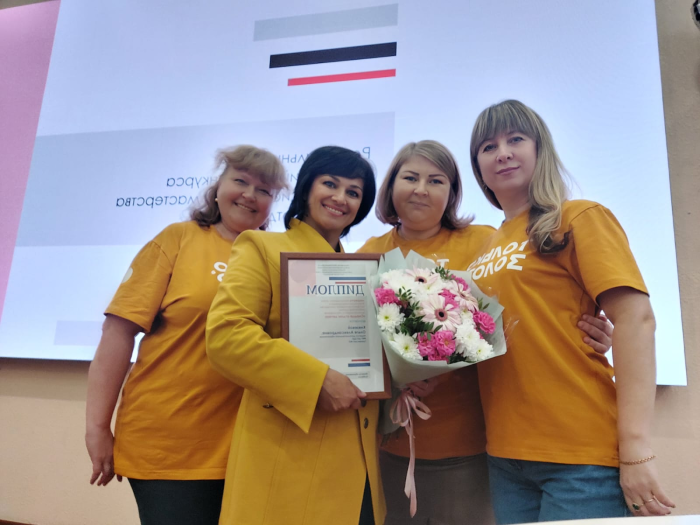 